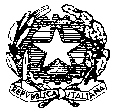 MINISTERO DELL'ISTRUZIONE, DELL'UNIVERSITA' E DELLA RICERCAISTITUTO COMPRENSIVO DI EDOLOVia A. Morino, 5 - 25048  EDOLO (BS)  - Tel. 0364.71247 - Fax 0364.73161 Codice Meccanografico: BSIC87000G - Codice fiscale: 90019150177Codice Univoco: UF1EK9e-mail: bsic87000g@istruzione.it     bsic87000g@pec.istruzione.itsito web: www.icedolo.edu.itModulo di adesione Copertura assicurativa per gli alunni di Scuola dell'Infanzia Statale, Primaria e Secondaria di 1° Grado Il sottoscritto genitore dell'alunno __________________________________________________ frequentante la classe_________ sez. ____________ della Scuola dell'Infanzia statale/Primaria/Secondaria di 1° Grado di _______________________________________ 	  stipula  non stipulala polizza assicurativa proposta dall’ I.C. Edolo PER L’ANNO SCOLASTICO 2022-2023Data ______________________ 				_______________________________________ 									Firma del genitore* Barrare la voce che interessa